Министерство образования Красноярского краяКраевое государственное бюджетное профессиональное образовательное учреждение«Красноярский колледж радиоэлектроники и информационных технологий»Доклад на тему:Деньги как развитая форма товарно-денежныхотношений. Эволюция денег.Студент _________________________________________/	Е.В. Тригубова	                                                    подпись, дата		инициалы, фамилияКрасноярск, 2023г.СОДЕРЖАНИЕВедение...............................................................................................................41 Деньги как развитая форма товарно-денежных отношений.......................31.1 Происхождение денег..................................................................................51.2 Функции денег..............................................................................................71.3 Денежная система.........................................................................................132 Эволюция денег................................................................................................172.1 Виды денег.....................................................................................................192.2 Формы денег................................................................................................233 Сравнительный анализ денежных средств..................................................25Заключение........................................................................................................29Библиографическое описание.........................................................................31ВВЕДЕНИЕДеньги представляют собой нечто гораздо большее, чем пассивный компонент экономической системы, чем простой инструмент, содействующий работе экономики. Правильно действующая денежная система вливает жизненную силу в кругооборот доходов и расходов, который олицетворяет всю экономику. Хорошо работающая денежная система способствует как полному использованию мощностей, так и полной занятости. И наоборот, плохо функционирующая денежная система может стать главной причиной резких колебаний уровня производства, занятости и цен в экономике, исказить распределение ресурсов.При натуральном хозяйстве, когда товар менялся на товар, потребность в деньгах не была столь острой, как при развитом рынке. И, тем не менее, даже самые примитивные государства создали свои виды денег. Роль денег, эталона всех обменов, всегда выпадала тому товару, который был в изобилии или на, который был наибольший спрос.Деньги являются неотъемлемым составным элементом товарного производства и развиваются вместе с ним.Эволюция денег, их история являются составной частью эволюции и истории товарного производства, или рыночной экономики. От того, как функционирует денежная система, во многом зависит стабильность экономического развития страны. Тема, данной, курсовой работы актуальна во все времена, пока в мире существуют деньги и товар, спрос и предложение. Мы каждый день  сталкиваемся с необходимостью удовлетворения своих потребностей и нужд, в процессе обмена которых, посредниками выступают деньги.Целью исследования курсовой работы, является изучение эволюции денег их форм и видов. В работе поставлены следующие задачи:- Рассмотрение денег как развитой формы товарно-денежных отношений,- Рассмотрение происхождения денег;- Рассмотрение функции денег;- Изучение процесса эволюции,- Ознакомление с видами и формами денег;- Проведение анализа денежных средств.Деньги как развитая форма товарно-денежных отношений1.1 Происхождение денегПроцесс возникновения и развития денег – это процесс возникновения и развития товарного производства и обмена.В условиях преобладания натурального обмена товары обменивались без посредства денег: акт купли-продажи имел форму «товар – товар». Один из товаров при этом выступал стоимостным эквивалентом другого товара (эквивалент означает равнозначный, равноценный). В роли эквивалента мог выступать любой товар.По мере роста товарного производства, разделения общественного труда и расширение обмена люди, для того чтобы преодолеть границы бартерного обмена (временные, пространственные, количественные), пытаются обменять свой товар на наиболее ходовой товар, который можно будет в удобное время в удобном месте обменять на нужное количество желаемого товара. Из всей массы товаром, таким образом, выделяются отдельные товары, которые начинают использоваться, а затем и производиться в качестве средства обмена.Обособившиеся товары играют роль всеобщего стоимостного эквивалента, а не только эквивалента для товара данного товаровладельца. В качестве всеобщего эквивалента выступали такие товары, как скот, меха, зерно, соль, слоновая кость, ракушки и др. В дальнейшем они были заменены металлами, которые были более пригодны для выполнения роли всеобщего эквивалента благодаря таким свойствам, как однородность, делимость, прочность.Первоначально в качестве денежного товара использовалось железо, олово, свинец, серебро и золото. Постепенно роль всеобщего эквивалента закрепилось за благородными металлами благодаря их естественным свойствам (Однородность, делимость, сохраняемость, портативность). С этого времени весь товарный мир разделился на обычные товары и особый товар, играющий роль всеобщего стоимостного эквивалента, - деньги.Превращение золота во всеобщий стоимостной эквивалент привело к удвоению его потребительной стоимости. Всеобщая потребительная стоимость всеобщего стоимостного эквивалента состояла в его способности обмениваться на любой товар (услуги).Таким образом, деньги имеют товарное происхождение: они произошли из товарного мира в процессе развития товарного обмена. Первоначально деньги являлись особым товаром, имели товарную природу. Постепенно золото утратило функции денежного товара, произошла его демонетизация. Функции всеобщего эквивалента стили выполнятся бумажными и кредитными деньгами. Современные деньги утратили товарную природу. Именно деньги, не являющиеся товаром, «олицетворяют сущность денег, их внутреннюю природу. Деньги – как деньги, а не как товар – нужны не сами по себе, а ради тех вещей, которые на них можно купить! У нас не возникает желания использовать деньги непосредственно, мы предпочитаем пользоваться ими, избавляясь от них. Даже в тех случаях, когда мы хотим воспользоваться деньгами, сохраняя их, стоимость денег определяется тем, что впоследствии мы их можем израсходовать».С учетом вышесказанного можно определить деньги как всеобщий стоимостной эквивалент. Раскрывая сущность денег как экономической категории, необходимо подчеркнуть, что «деньги – не вещь, а общественное отношение» , они представляют собой вещественную форму общественных отношений.1.2.Функции денегФункции денег — это действия, которые они совершают в рыночной экономике. Классическая экономическая теория выделяет пять функций денег: -	меры стоимости; -	средства обращения; -	средства накопления;-	средства платежа; -	мировых денегТаблица 1 – Функции денегФункции денег Функция денег как меры стоимости заключается в способности денег в качестве всеобщего эквивалента измерять стоимость всех других товаров, придавая ей форму цены. В качестве функции средства обращения деньги выполняют роль посредника в обмене товаров и обеспечивают их обращение. Эту функцию называют средством обращения, поскольку деньги в этом случае обслуживают непрерывный процесс оборота товаров, услуг, ценных бумаг и т. д. Данная функция связана с процессом купли-продажи, то есть с превращением товара в деньги. Деньги как сокровища отражают наличие излишков в товарном мире. Изъятые из обращения лишние полноценные реальные деньги превращаются в сокровища. Функция средства платежа заключается в обслуживании деньгами погашения разнообразных долговых обязательств между субъектами экономических отношений. Эту функцию деньги осуществляют как в сфере товарного обращения при продаже товара в кредит и погашении долга, так и вне его при погашении разнообразных обязательств (выплатах заработной платы, уплаты налогов, арендной и квартирной платы, погашения займов и т. п.). На основе этой функции возникли кредитные деньги — вексель, банкнота, чек. Функция мировых денег заключается в обслуживании деньгами межгосударственных экономических отношений, связанных с расчетами по внешнеторговым сделкам, предоставлению кредитов и другим соглашениям. Первоначально эту функцию выполняло только золото. Здесь деньги выступают в трех значениях: - как всеобщее платежное средство (расчеты по внешнеторговым и платежным балансам страны); - как всеобщее покупательное средство (купля таких товаров, как оружие, зерно, энергоресурсы, с немедленной наличной оплатой); - как всеобщее воплощение общественного богатства наций в случае перемещения золота из одной страны в другую без встречного перемещения товарного эквивалента или погашения долга (предоставление займов, уплата контрибуций, передача золота на хранение и т. п.). Современная западная экономическая наука неоднозначно устанавливает количество выполняемых деньгами функций. Но большинство ученых считают, что деньги сегодня выполняют три основные функции: средства обращения, учета ценности, средства накопления. Функция денег как средства платежа не выделяется отдельно, поскольку она объединяется с функцией средства обращения, а национальные деньги ряда развитых стран выполняют те же самые функции, что и деньги в мировом рыночном хозяйстве.  Функции денег находятся в постоянной динамике: некоторые возникли раньше, некоторые позже; отдельные функции сильно изменили свое содержание и даже утратили заметное значение. Возникновение функций денег в процессе их эволюции можно представить следующим образом: 	I этап. Деньги как мера стоимости. Исторически первая функция денег. В качестве меры стоимости деньги являются унифицированным измерителем стоимостей всех товаров. 	II этап. Деньги как покупательное средство. Деньги как покупательное средство представляют собой средство обращения. 	III этап. Деньги как средство платежа. В функции денег как средства платежа возникает временной лаг (несовпадение во времени) между продажей товара и получением денег за него. В этих условиях объективно создаются условия для такого экономического явления, как кредит. 	IV этап. Деньги как средство распределения. В распределительной функции денег есть только их движение от их владельца к получателю. В этой функции состоит объективная экономическая предпосылка для возникновения государственных финансов. 	V этап. Деньги как средство накопления и сбережения. Процесс сбережений и накоплений — необходимый элемент современной экономики. 	VI этап. Деньги как мера обмена одной валюты на другую. В функции мировых денег деньги способствуют валютному обмену, созданию платежного баланса, образованию валютного курса.  Важным аспектом познания функций денег является принцип их эволюции. Деньги нельзя рассматривать как что-то неизменное. Под влиянием развития рыночных отношений некоторые функции денег усложняются, изменяются или отмирают, а вместо них приходят новые, более адекватные сложившимся условиям. Поэтому на каждом этапе развития товарно-денежных отношений формируется определенная совокупность функций денег и механизм их взаимодействия. Эволюция функции меры стоимости. Поскольку золото вышло из обращения и перестало быть деньгами, оно прекратило выполнять функцию меры стоимости. Однако это не означает, что функция современных денег как меры стоимости полностью исчерпана. Она формируется на другой основе. Нужно учитывать, что в процессе обмена возникает потребность не столько в измерении стоимости обмениваемых товаров, сколько в том, чтобы выяснить, во сколько раз стоимость одного товара больше или меньше стоимости товара, предлагаемого для обмена. В этих условиях функция денег как меры стоимости модифицируется в функцию сопоставления стоимости обмениваемых товаров. Это могут осуществлять и деньги, которые не имеют собственной стоимости. Ведь конечная цель товарного обмена, в котором принимают участие и деньги, обменять товар на товар, а не на деньги. Перестав быть представителем монетарного (золотого) товара, бумажно-денежная единица олицетворяет представительскую стоимость общей массы экономических благ, находящихся в обращении и обслуживающихся соответствующей массой денег. То есть стоимостной основой современных денег является стоимость совокупной товарной массы, которую они представляют в обмене. Таким образом, современные деньги выполняют  функцию сравнения стоимости обмениваемых товаров, выступают как счетные единицы, с помощью которых определяются цены, ведется денежный учет национального продукта и т. п. Эволюция функции денег образования сокровищ. Поскольку золотые деньги заменены бумажно-кредитными, то сбережение их не может быть сокровищем. Но бумажные и кредитные деньги приобретают качественно новую функциональную форму — становятся капиталом и могут выполнять функцию накопления. Имея представительскую стоимость, деньги являются более ликвидными по сравнению с другими активами. Деньги в функции накопления обслуживают нужды общественного воспроизводства (капитальное строительство, приобретение машин, оборудования и т. п.), а также накапливаются населением для приобретения жилья, дорогих товаров продолжительного пользования, организации отдыха и др. Эволюция функции денег как средства платежа. В процессе развития товарно-денежных отношений функция денег как средства обращения постепенно суживается и вместе с тем расширяется функция денег как средства платежа. В конечном итоге кредитные деньги, которые возникают из функции платежа, становятся наиболее распространенными и наиболее экономичными денежными формами. Развитие кредитных денег и кредитных отношений оказывает значительное влияние на все стороны современной экономической и общественной жизни, что убедительно свидетельствует о перерастании товарно-денежной формы хозяйства в товарно-кредитную, отвечающую высшей степени развития общественного производства. Эволюция мировых денег. В современных условиях золото непосредственно не используется как мировые деньги. Функцию мировых денег выполняют свободно конвертируемые национальные валюты ряда развитых стран и коллективные региональные денежные единицы (евро), которые обеспечили доверие к своим валютам как стабильным носителям стоимости не только на внутреннем, но и на международных рынках. Однако золото выполняет функцию централизованного резерва страны, сосредоточенного в центральных банках, и может использоваться в международных расчетах опосредованно, путем продажи на мировых рынках золота и дальнейшего его обмена на национальные валюты других стран.1.3 Денежная системаДенежные системы прошли длительных путь развития, видоизменяясь вместе с эволюционными процессами, происходившими в экономике стран и регионов.Классификацию денежных систем отдельных государств принято производить по разным ключевым признакам: по виду денег как формы платежного средства, по роли государства в регулировании денежного оборота и т.д.В зависимости от вида денег различают денежные системы двух типов: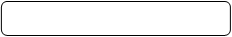 Рисунок 1 – Схема денежной системыДенежные системы металлического обращения базируются на металлических деньгах (золотых, серебряных), которые выполняют все функции, присущие деньгам как всеобщему эквиваленту (мера стоимости, средства обращения и платежа, средства накопления), а обращающиеся одновременно с металлическими деньгами банкноты могут быть в любой момент времени обменены на металлические деньги.Денежные системы бумажно-кредитного обращения базируются на господстве бумажных или кредитных денег.Рассмотрим сначала денежные системы, основывающиеся на металлических деньгахБиметаллизм и монометаллизм. Биметаллизм - денежная система, при которой государство законодательно закрепляет роль всеобщего эквивалента за двумя металлами, обычно золотом и серебром. Монеты из золота и серебра функционируют на равных основаниях, предусматривается их свободная чеканка. На рынке устанавливались две цены (в золоте и в серебре) на один и тот же товар. Биметаллизм существовал с XIV - XVII вв., а в некоторых странах Западной Европы и в XIX в. Наличие двух металлов в роли всеобщего эквивалента, однако, вступало в противоречие с экономической сущностью денег как единого товара, призванного осуществлять измерение стоимости всех других товаров. Развитие экономических отношений требовало стабильности денежной системы, не подверженной колебаниям стоимости одного из денежных металлов.Монометаллизм - денежная система, при которой один денежный металл является всеобщим эквивалентом и основой денежного обращения.Истории известны серебряный и золотой монометаллизм. Золотой монометаллизм, или золотой стандарт, существовал в виде золотомонетного, золотослиткового, и золотодевизного стандартов.При золотомонетном стандарте в обращении находились золотые монеты (определенного веса и содержания) и различные виды денежных знаков (банкноты, бумажные деньги), которые свободно обменивались на золотые монеты.При золотослитковом стандарте банкноты обменивались только на золото в слитках, причем с определенными ограничениями. Золотослитковый стандарт был введен в период частичной стабилизации экономики (1924 - 1928 гг.) в некоторых из западноевропейских стран (в частности, в Англии в 1925 г., во Франции - в 1928 г.). При золотослитковом стандарте можно было приобрести золото лишь сравнительно богатым держателям средств.В эти же годы западные страны, имевшие ограниченные золотые запасы, ввели золотодевизный стандарт, предполагавший обмен национальных валют на другие валюты, в том числе и на валюту стран с золотослитковым стандартом.Международный золотой стандарт обеспечивал стабильность денежного обращения как внутри отдельных стран, так и стабильность мировой валютной системы в течение нескольких десятилетий, предшествовавших Первой мировой войне. Механизм реализации международного золотого стандарта требовал выполнения двух условий; во-первых, каждая страна должна было выбрать золото в качестве основного стандарта стоимости валюты, поддерживая соответствие денежной единицы определенному количеству золота; и, во-вторых, каждая страна должна было разрешить свободный экспорт и импорт золота. Для того чтобы все деньги, включая монеты, банкноты и средства на банковских депозитах, имели равную стоимость, страна может: 1) чеканить золотые монеты, содержащие установленные законом в качестве стандартной единицы стоимости количество золота; 2) отдавать казначейству распоряжения о покупке или продаже золота в слитках по фиксированной цене; 3) поддерживать паритет своей валюты путем покупки или продажи валюты страны.При золотомонетном и золотослитковом стандартах курсы валют складывались стихийно в зависимости от соотношения спроса-предложения на свободном валютном рынке национальных и иностранных валют, причем пределы отклонения валютного курса от золотого паритета были незначительны. Это определялось тем, что в условиях свободного ввоза и вывоза из страны золота, при больших отклонениях валютного курса от паритета, становилось более выгодным не обменивать национальную валюту на иностранную, а ввозить (или вывозить) из-за границы непосредственно золото, если расходы по пересылке незначительны (0,5 - 0,8% стоимости пересылаемого золота). Эти расходы (стоимость транспортировки, упаковки, страхования) определяли пределы отклонения валютного курса от паритета, или так называемые “золотые точки”.Предельно высокий курс иностранной валюты, при превышении которого выгоднее вывозить золото из своей страны и продавать его за границей, называется экспортной золотой точкой. Если же предлагаемый курс будет ниже предельного курса, при котором выгоднее ввозить золото из-за границы и продавать его своему национальному банку, то это будет импортная золотая точка.Система бумажно-денежного обращения. В результате мирового экономического кризиса 1929 -1933 гг. денежные системы, базирующиеся на золотом монометаллизме, уступили место системам бумажных и кредитных денег, не разменных на золото.В процессе эволюции денежных систем постоянно происходит снижение издержек денежного оборота, обеспечиваемся экономия затрат. Поясним это положение. Дорогие, тяжелые, неудобные в хранении и длительной перевозке золотые и серебряные деньги были вытеснены легкими, портативными знаками стоимости - бумажными деньгами. Печатание бумажных денег и выпуск их в оборот, безусловно, требуют меньше затрат, чем добыча драгоценных металлов и обработка их для денежного обращения.Появление следующего вида денег - кредитных, способствовало еще большей экономии затрат. Вексель, чек и другие формы кредитных денег позволяли сэкономить денежные купюры, так как могли выписываться на значительные денежные суммы, исчезла необходимость носить с собой наличные деньги. Появление кредитных карточек, системы электронных безналичных расчетов позволило оперативно и независимо от территориального удаления клиентов обслуживать денежные расчеты, существенно снижать затраты на обеспечение денежного оборота.Все бумажно-кредитные системы объединяются следующими общими свойствами:1. Происходит вытеснение золота из внутреннего и внешнего денежных оборотов. Золото, выполняя по-прежнему функцию сокровища, аккумулируется в денежных резервах банков.2. Государство берет на себя регулирование денежного оборота.3. Кредитные операции банков служат основой для выпуска наличных и безналичных денег.4. Соотношение пропорций наличного и безналичного оборотов меняется в сторону уменьшения доли наличных денег.Денежные системы, основанные на бумажных и кредитных деньгах, существенно отличаются в административно-командной и рыночной экономиках.Основными, наиболее характерными чертами административно-командной денежной системы являются следующие: денежные средства предприятий хранятся на счетах единого государственного банка; директивное управление денежной системой жестко централизовано; валютный курс национальной денежной единицы устанавливается директивно; государственный банк является монополистом в привлечении сбережений населения.Основными же чертами денежной системы, характерной для рыночной экономики, являются: децентрализация денежного оборота между различными кредитными организациями, которая проявляется в разделении функций выпуска безналичных и наличных денег между звеньями банковской системы (выпуск наличных денег осуществляется центральными банками, безналичных - коммерческими банками); отсутствие законодательного разграничения между безналичными и наличными платежными оборотами, они находятся в тесной связи, при этом безналичный оборот имеет приоритетный характер; механизм государственного денежно-кредитного регулирования носит не административный, а экономический характер; управление денежной системой централизовано и осуществляется через центральных банк, который независим от правительства в принятии решений, кроме того, активный финансовый контроль за денежными средствами осуществляется со стороны налоговых органов; денежные знаки обеспечиваются активами банковской системы: золотом и драгоценными металлами, валютой, ценными бумагами; сбережения населения привлекаются системой коммерческих банков, отсутствует монополия государственного банка.Эволюция денегЕсли говорить об истории происхождения денег, то можно сказать, что она берет свое начало с тех пор, как между людьми возникли товарные отношения. Но с течением времени такой способ ведения торговли сошел на нет, и стали использовать разнообразные обменные элементы – так появились первые деньги. Отчет истории денег начался 7-8 тыс. лет до н.э., когда у первобытных племен оставались излишки каких-то продуктов, и их можно было обменять на другие нужные товары. Исторически считается, что в качестве средства обмена использовались скот, сигары, раковины, камни, куски металла. Иллюстрация, древние люди используют шкуру животного в качестве денег Первые средства обмена Также в роли денег выступали самые разные товары: соль, хлопковые ткани, медные браслеты, золотой песок, лошади, раковины и даже сушеная рыба. Но прежде, чем предмет мог стать «деньгами», он должен был получить общее признание у людей как средство обмена. Когда преобладало натуральное хозяйство, и товар менялся на товар, потребность в деньгах была невелика, как при развитом рынке. Но свои виды денег появились даже в самых примитивных государствах. Роль денег выпадала на тот товар, который имел наибольший спрос и был в изобилии. Можно сказать, что деньги определяются самим обществом. Все, что общество принимает как средство обращения – это и есть деньги. И, действительно, сущность денег заключается в том, что они являются составной частью экономической деятельности общества, служат в роли всеобщего эквивалента, отражающего стоимость всех прочих товаров.Функции денег Также происхождение и функции денег неразрывно связаны. Так как современные функции денег остаются такими же, как много лет назад. Их можно разделить на четыре: Мера стоимости. Основная функция, которая выражается в цене товаров и подтверждает значение денег как всемирного стоимостного эквивалента. Средство обращения. Деньги используются как посредник в обращении товаров. Средство платежа. Функция денег, позволяющая времени платежа не совпадать со временем оплаты, то есть когда товары продают в кредит. Средство накоплений, инвестиций и сбережений. Деньги являются средством для приобретения дополнительных благ и улучшения качества жизни. Но уже со временем появилась и пятая функция денег, которая носит название «функции мировых денег» и проявляется во взаимоотношениях между экономическими субъектами: государствами, юридическими и физическими лицами, находящимися в разных странах. Официально признаны две концепции происхождения денег: Рационалистическая. В большей степени основана на истории. Эволюционная. Создана и подробно описана Карлом Марксом.Рационалистическая Современные деньги Согласно первой теории происхождения денег, считается, что деньги появились как платежный инструмент в результате соглашения между людьми. Благодаря им было проще обмениваться товарами разного назначения. Эволюционная Портрет карла маркса, основателя теории денег Карл Маркс Вторая теория появилась благодаря К. Марксу. В своем научном труде «Капитал» он изложил собственную теорию эволюции платежных средств. Товар – материальное богатство человека, он оценивается качеством, временем и трудовыми затратами при его изготовлении. Выходит, что любой товар имеет меновую стоимость. Из-за возникающих разногласий в процессе товарообмена появилась особая категория эквивалента. Именно в этом эквиваленте и начали выражать оценочную стоимость продуктов производства. Деньги и стали особой категорией, происхождение которых связано с развитием бартера и общества в целом. Эволюционная теория не соответствует рационалистической и доказывает, что государство и какая бы то ни была договоренность людей не оказала влияния на происхождение денег. Если говорить кратко, то у товара уже есть цена, на которую влияет вчерашний спрос. А до того момента любая вещь не несет в себе денежных функций. Виды денегУ денег чрезвычайно много разновидностей. В каждом виде денег имеются подвиды, объединяющие их многообразные формы. Они различаются и типом денежного материала, и способами обращения, и использованием, и учетом денежной массы, и возможностями превращения одних видов в другие. Но исторически выделяют четыре основных вида денег: товарные, обеспеченные, фиатные и кредитные.Товарные деньги (натуральные, вещественные, действительные, настоящие) - это продукты, обладающие самостоятельной стоимостью и полезностью. Они включают все виды товаров, которые выступали эквивалентами на начальных этапах развития товарного обращения (скот, зерно, меха, и т.п.), а также металлические деньги - медные, бронзовые, серебрянные, золотые полновесные монеты.Обеспеченные деньги (разменные, представительские) могут быть обменены по предъявлению на фиксированное количество определенного продукта или товарных денег, например на золото или серебро. Фактически, обеспеченные деньги являются представителями товарных денег.Фиатные деньги (символические, бумажные, декретированные, ненастоящие) не имеют самостоятельной стоимости или она несоразмерна с номиналом. Они не имеют ценности, но способны выполнять функции денег, поскольку государство принимает их в качестве уплаты налогов, а также объявляет законным платёжным средством на своей территории. На сегодня основной формой фиатных денег являются банкноты и безналичные деньги, находящиеся на счете в банке.Кредитные деньги — это права требования в будущем в отношении физических или юридических лиц специальным образом оформленный долг, обычно в форме передаваемой ценной бумаги, которые можно использовать для покупки товаров (услуг) или оплаты собственных долгов. Оплата по таким долгам обычно производится в определённый срок.Выделяют также такие виды денег, как полноценные и неполноценные; наличные и безналичные.Полноценные деньги обладают товарной стоимостью, позволяющей формировать их покупательную способность. Покупательная способность, в свою очередь, адекватна внутренней стоимости денег, определяемой условиями их воспроизводства. Полноценные деньги подразделяются на товарные и металлические.Неполноценные деньги не имеют товарной стоимости и могут быть обеспеченными и необеспеченными; хартальными и денежными суррогатами (в зависимости от законодательных основ обращения денежных знаков). Неполноценные деньги, обеспеченные товарами или валютными металлами, считаются представителями полноценных денег и, не имея собственной стоимости, обладают представительной стоимостью. Представительная стоимость – мера покупательной стоимости, которой обладают неполноценные обеспеченные деньги вследствие обмена на полноценные. Поскольку необеспеченные деньги не имеют обеспечения, они не обмениваются на золото или валютные металлы и являются деньгами вследствие всеобщего признания и доверия к ним субъектов хозяйствования.Хартальные – виды неполноценных денег, обращение которых имеет законодательные основы, признается и поддерживается государством.Наличные деньги – это те, что находятся на руках у населения и обслуживают розничный товарооборот, а также личные платежно-расчетные операции. Таким образом, наличность - это металлические и бумажные деньги, которые передаются из рук в руки в натуральном виде.Безналичные деньги - это основная масса денежных средств на банковских счетах. Их также называют депозитными или кредитными деньгами безналичного расчета.Формой денег называют внешнее выражение (воплощение) определенного вида денег, дифференцированного по выполняемым функциям. Различают следующие формы денег: металлические, бумажные, кредитные, вексель, банкнота, депозитные, чеки, безналичные, электронные.Рисунок 2 – Виды денегФормы денегВ экономической литературе широко используются понятия формы и виды денег. При этом авторы по разному их трактуют. Иногда эти понятия используются как синонимы. На наш взгляд эти понятия необходимо различать, так как они имеют разную природу.Форма денег – это денежный знак в материально-вещественной форме. Характеризуя формы денег, мы принимаем во внимание материал, из которого они изготовлены. К настоящему времени человечеству известны четыре формы денег: товарные, металлические, бумажные и депозитные. Эволюция форм денег определена технологическими особенностями производства и масштабами товарного обращения.Товарная форма денег предполагает, что в качестве денег выступает товар. Эта форма характерна для раннего этапа развития товарного производства, когда акты купли-продажи носили эпизодический характер. Роль денег играл тот товар, на который был наибольший спрос или же тот, что имелся в изобилии.Металлическая форма денег предполагает, что в качестве денежного товара выступают слитки металла и монеты.Благодаря особым свойствам металлы наиболее приспособлены к выполнению роли денег: во-первых, качественная однородность – любая часть куска металла ничем не отличается от целого; во-вторых, делимость – слиток большой стоимости можно легко превратить в разменную монету для мелких торговых операций; в-третьих, хорошая сохраняемость; в-четвертых, портативность, т.е. удобство при перевозках; в-пятых, сложность добычи и переработки;Ранняя история денег свидетельствует об использовании многих металлов, включая бронзу, медь, железо, но господствующее место в денежном обращении заняли драгоценные металлы: золото и серебро, во-первых из-за своей редкости, во-вторых из-за их высокой стойкости к коррозии. Золото практически невозможно уничтожить. Считается, что фактически все золото, которое когда либо было добыто на земле, за исключением только того золота, которое снова зарыли случайно или преднамеренно, и по сей день находится где-то в обращении.Бумажные деньги – это денежные знаки на бумажной основе. Такие денежные знаки с обозначенной на них нарицательной стоимостью (номиналом) называют купюрами. Они выпускаются законодательно установленными в стране монетарными органами, такими как казначейство, министерство финансов, банки.Для появления бумажных денег существовали объективные предпосылки.Особенности металлического обращения, такие как: стирание, износ монет. Изношенные монеты продолжали использоваться в обращении и выполняли функции средства обращения и платежа так же, как и новые монеты.Металлические деньги тяжеловесны, что вызывает неудобства при расчетах по крупным сделкам.Высокие издержки обращения монет из драгоценных металлов, связанные с их чеканкой, хранением и транспортировкой. Кроме того, монеты изнашивались, их портили и требовались дополнительные расходы на их замену.Применение монет из драгоценных металлов зависело от объемов их добычи.Таким образом, металлическое обращение тормозило скорость оборота и сдерживало развитие товарного производства. Формой решения этого противоречия и явились бумажные деньги.Первоначально бумажные деньги возникли как разменные деньги, способные в соответствии с номиналом обмениваться на золотые или серебряные монеты через банковские учреждения. В настоящее время, когда золото в качестве денег полностью ушло из обращения, во всех странах используются неразменные бумажные деньги.Бумажные деньги могут выполнять свои функции, если их количество в обращении будет ограничено (в соответствии с законом денежного обращения) и гарантировано качество.Депозитные деньги - эта форма денег характерна для стран с развитой банковской системой. Это принципиально новая форма денег, носителем которой является банковский счет. Депозит - это денежный вклад владельца в банке с открытием банковского счета, то есть записи суммы денег на счете. Владелец счета с помощью технических средств получает возможность управлять своими деньгами: рассчитаться за покупку путем перечисления денежной суммы на счет продавца в виде записей на счетах или выпиской чека на оплату. При совершении таких сделок отсутствуют наличные деньги. Расчеты осуществляются путем записей на счетах банков. Депозитные деньги часто называют безналичными средствами.Депозиты обладают большей сохранностью, чем наличные деньги, они удобны для расчетов через банковскую систему, особенно для осуществления платежей при крупных сделках. Поэтому эта форма денег получает доминирующее развитие в современном мире.В последние десятилетия владельцы депозитов получили возможность управлять счетом с помощью пластиковых банковских карт. Владелец счета в банке может приобрести пластиковую карточку, содержащую закодированную информацию о банке, счете, сумме и т.д. С помощью карты можно рассчитаться за покупку товаров или услуг в торговой сети, где установлено специальное оборудование - терминалы, позволяющие произвести проверку платежеспособности карточки и подтвердить факт расчета.История развития форм денег на этом не заканчивается, с изменением общества будут меняться и формы денег.3. Сравнительный анализ.Таблица 2 – сравнение денежных средствЗАКЛЮЧЕНИЕДеньги представляют собой всеобщий эквивалент, выступающий в качестве реальной связи хозяйствующих субъектов в рамках национального рынка. Их эволюция внешне выступает в виде перехода от одного типа всеобщего эквивалента к другому, что предопределено эволюцией рыночных отношений.С появлением денег и развитием денежного обмена весь мир товаров распадается на две неравные части. К первой из них относятся все обыкновенные товары, ко второй же -- только один -- привилегированный, всеобщий товар, товар всех товаров -- деньги. Именно в этот особенный товар хотят, превратить производители свои собственные продукты. Все жаждут денег, все стремятся к обладанию ими.При этом никто уже не помнит о том, что сами деньги произошли от обыкновенного товара, и не знает, что те особенные функции, которые они приобрели после обособления от остальных товаров, представляют собою чисто общественное явление, основаны на общественных отношениях людей в товарном хозяйстве. С поверхностной точки зрения, дальше которой не идет рядовой товаропроизводитель, деньги представляют собою какую-то сверхъестественную вещь, которой якобы по природе присуща способность притягивать к себе все остальные вещи, обмениваясь на них.Но на самом деле это не так. Деньги тоже могут покупаться и продаваться на рынке, как и всякий другой товар.Никакой особой «силой», способной самостоятельно творить что-либо, золото, например, не является, так же как не является ею скот или какой-нибудь другой товар. Творит и производит не золото, а труд людей; что же касается того, что господство над трудом приобретается только на основе обладания золотом, то это возможно лишь благодаря особым общественным условиям, условиям товарного хозяйства.В действительности ни золото, ни какой-либо другой товар не являются деньгами по природе. Золото, например, со всеми его естественными свойствами существовало задолго до того, как в обществе появились товарное производство и деньги. Но тогда оно было просто одним из многих продуктов, удовлетворяя потребность людей в украшениях, между тем как теперь оно занимает исключительное место среди всех вещей и как бы само по себе господствует над людьми. Однако ведь природа золота за это время не изменилась ни на йоту.К сожалению, в наше время деньги для многих стали смыслом жизни. Очень много людей тратят всё своё время на зарабатывание денег, жертвуя своей семьёй, родными, личной жизнью. Авторы учебника "Экономикс" использовали в своей книге замечательную фразу, которая коротко и ясно характеризует деньги:"Деньги заколдовывают людей. Из-за них они мучаются, для них они трудятся. Они придумывают наиболее искусные способы потратить их. Деньги - единственный товар, который нельзя использовать иначе, кроме как освободиться от них. Они не накормят вас, не оденут, не дадут приюта и не развлекут до тех пор, пока вы не истратите или не инвестируете их. Люди почти все сделают для денег, и деньги почти все сделают для людей. Деньги - это пленительная, повторяющаяся, меняющая маски загадка".БИБЛИОГРАФИЧЕСКОЕ ОПИСАНИЕКниги одного автора1. Нуртдинов Р.М. Деньги и денежное обращение: Учебное пособие. – Набережные Челны: Камский издательский дом, 2010. – 77 с. https://kpfu.ru/portal/docs/F271155529/DDO.pdf
2.Гриценко, Софья Евгеньевна Г 858 Деньги, кредит, банки: теория и практика. Учебное пособие – М.: Мир науки, 2021. https://izd-mn.com/PDF/51MNNPU21.pdf  Книги двух авторов3. Серия «Современные финансы и банковское дело» ДЕНЬГИ, КРЕДИТ, БАНКИ Учебник Под общей редакцией М. С. Марамыгина, Е. Н. Прокофьевой, Изд-во Урал. ун-та, 2019. – 384 с. https://elar.urfu.ru/bitstream/10995/95282/1/978-5-7996-2741-6_2019.pdf  Книги трех авторов4. Лукин, Андрей Геннадьевич Л841 Влияние товарно-денежных отношений на развитие экономических систем: учебное пособие / А.Г. Лукин, Н.Ю. Горелова, И.А. Григорьянц. – Самара: Издательство Самарского университета, 2020. – 92 с. https://repo.ssau.ru/bitstream/Uchebnye-izdaniya/Vliyanie-tovarnodenezhnyh-otnoshenii-na-razvitie-ekonomicheskih-sistem-ucheb-posobie-Tekst-elektronnyi-83886/1/Лукин А.Г. Влияние товарно-денежных отношений 2020.pdf
5. Юзвович, Л.И. Ю20 Финансы и кредит : учеб. пособие / Л. И. Юзвович, Е.Г. Князева, Ю.В. Истомина ; под ред. проф. Л. И. Юзвович ; Мин-во науки и высшего образования РФ.— Екатеринбург : Изд-во Урал. ун-та, 2019.— 280 с. https://elar.urfu.ru/bitstream/10995/78087/1/978-5-7996-2783-6_2019.pdfhttps://studopedia.ru/3_162882_dengi-kak-razvitaya-forma-tovarno-denezhnih-otnosheniy.html?ysclid=lfw32dwyyv816651812Электронные ресурсы6.StudFiles-Деньги как развитая форма товарно-денежных отношений – Режим доступа: https://studfile.net/preview/7170596/page:10/7.Дом службы народов- История происхождения денег: как все начиналось? – Режим доступа: https://udmddn.ru/articles/istoriya-proishozhdeniya-deneg/8. Википедия – Режим доступа:  https://ru.wikipedia.org/wiki/Деньги9. МИР ФИНАНСОВ- ДЕНЕЖНАЯ СИСТЕМА основные элементы и типы – Режим доступа: https://mir-fin.ru/denezhnaya_sistema.html10. Студопедия- Эволюция денег и их виды– Режим доступа: https://studopedia.ru/3_90926_evolyutsiya-deneg-i-ih-vidi.html11.Фоксфорд- Деньги и денежная политика- Режим доступа: https://foxford.ru/wiki/obschestvoznanie/dengi-i-denezhnaya-politika12.Finalon.com Financial analysis online
Источник: Кобылецкий В. Р., Отчет о движении денежных средств и его анализ / В. Р. Кобылецкий // Онлайн-журнал «Financial Analysis online» [Электронный ресурс] – Режим доступа: https://www.finalon.com/ru/finansovaya-informatsiya/362-otchet-o-dvizhenii-denezhnykh-sredstv (дата просмотра: 18.02.2023)13. StudFiles Анализ денежных средств- Режим доступа:https://studfile.net/preview/5912234/page:314. All-Sci.net- Деньги — развитая форма товарных отношений. Функции денег. Эволюция денежных систем- Режим доступа:https://all-sci.net/ekonomicheskaya-teoriya_781/dengi-razvitaya-forma-tovarnyih-otnosheniy.html15. Economics.Studio- Деньги — развитая форма товарных отношений. Функции денег. Эволюция денежных систем- Режим доступа: https://economics.studio/ekonomicheskaya-teoriya/dengi-razvitaya-forma-tovarnyih-otnosheniy-16015.htmlНаименование функцииЕе сущностьМера стоимости Выражает способность денег измерить стоимость всех товаров. Стоимость товара, выраженная в денежной форме, называется ценой.Средства обращения Деньги могут обмениваться на любой другой товар. играют роль посредника в обмене товаров и услуг.Средства накопленияИзъятые из обращения реальные деньги превращаются в различные ценности: золото, ценные бумаги, недвижимость, валюту.Средства платежаДеньги принимаются для выплат без прямого обмена на товары: уплата налогов, внесение арендной платы и т.д.Мировые деньги Деньги используются для расчётов на мировом рынке.Название страны и элементыОсобенностиСШАДоллар является резервной валютой во всём мире. Все страны сравнивают свои валюты с долларом и подстраиваются под него. В США преобладающей формой платежей являются чеки, но в последнее время набирают обороты электронные средства платежа.Денежная единица: доллар равен 100 центам.Денежные знаки: банкноты 1, 2, 5 10, 20, 50, 100 и монеты.Эмиссия: Казначейство и ФРС.Государственный аппарат: в США есть три основных эмитента денег: министерство финансов (казначейство), центральный банк (ФРС) и коммерческие банки. ФРС состоит из 12 федеральных резервных банков и более 3 тыс. банков - членов ФРС.КанадаКанадский доллар сильно зависит от американского, это ставит Канаду в валютную зависимость. Используются полимерные деньги вместо бумажных. Функционирует система больших платежей LVTS.Денежная единица: канадский доллар равен 100 центам.Денежные знаки: банкноты 10, 20, 50, 100 и монеты 1, 2, 10, 25, 50.Эмиссия: Банк Канады.Государственный аппарат: Банк Канады выступает агентом Министерства финансов.ЯпонияБанк Японии борется не с инфляцией, а с дефляцией. Заниженный курс иены способствует более дешёвому экспорту. Иена является резервной валютой, преимущественно в азиатском регионе.Денежная единица: иена не делимая на более мелкие деньги.Денежные знаки: банкноты 1000, 5000, 10000 и монеты 1, 5, 20, 50, 100.Эмиссия: Банк Японии.Государственный аппарат: Банк Японии является акционерным обществом и на 55% принадлежит государству.ВеликобританияКроме Банка Англии эмиссию денег могут осуществлять 7 банков Шотландии и Северной Ирландии. Доля чеков в безналичном обороте занимает около 50%, остальное это электронные платежи разного типа. Чек выписывается на Банк Англии, а уже Банк Англии даёт указания списать деньги со счетов коммерческих банков.Денежная единица: фунт стерлингов равен 100 пенсам.Денежные знаки: банкноты 5, 10, 20, 50 и монеты 1, 2, 5, 10, 50 пенсов и 2 фунта.Эмиссия: Казначейство выпускает монеты, Банк Англии - банкноты, коммерческие банки - банковские депозиты.Государственный аппарат: Банк Англии делится на 2 департамента Банковский и Эмиссионный. Выпуск банкнот и монет производит эмиссионный департамент. Сумму эмиссии определяет Казначейство, а утверждает Парламент.ЕврозонаВ итоге все страны ЕС примут евро рано или поздно. Евро является второй по распространённости резервной валютой в мире. Эмиссия выпуск банкнот распеределён по разным странам, но под контроле ЕЦБ. Евро свободно циркулирует по странам ЕС не входящим в зону евро. Функционирует система транс европейских платежей TARGET.Денежная единица: евро состоит из 100 евроцентов.Денежные знаки: монеты 1, 2, 5, 10, 20, 50 евро центов, 1, 2 евро и банкноты 5, 10, 50, 100, 200, 500.Эмиссия: Банкноты выпускает ЕЦБ, а монеты НЦБ.Государственный аппарат:В Германии находится Европейский Центральный Банк, который даёт разрешение на эмиссию банкнот в Национальных Центральных Банках. ЕЦБ является полностью независимой структурой. Монеты выпускают НЦБ. ЕЦБ и ЕНБ входят Европейскую систему центральных банков (ЕСЦБ). В Евро систему входит группа центральных банков принявших евро.РоссияДоля наличных намного выше чем в развитых странах. Это следствие недоверия людей к контролю личных средств из-за границы. Центральный банк полностью независимая организация. Мало развита электронная система платежей. А ещё Центральный Банк не умеет грамотно распределять выпуск банкнот, поэтому в стране катастрофически не хватает мелких купюр 50 и 100 рублей.Денежная единица: рубль состоит из 100 копеек.Денежные знаки: банкноты и 50, 100, 500, 1000, 5000 рублей и монеты 10, 50 копеек, 1, 2, 5, 10 рублей.Эмиссия:Банк России.Государственный аппарат: Банк России является 4 ветвью власти и монопольно производит эмиссию банкнот через Расчётно-кассовые центры (РКЦ).